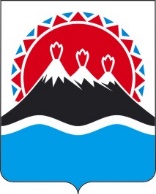 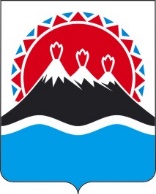 МИНИСТЕРСТВО ТУРИЗМАКАМЧАТСКОГО КРАЯПРИКАЗ31.03.2023 № 52/46г. Петропавловск-КамчатскийВ соответствии с частью 16 и пунктом 11 части 18 Порядка предоставления из краевого бюджета субсидий юридическим лицам в целях возмещения затрат, связанных с оказанием услуг в сфере социального туризма на территории Камчатского края, утвержденного постановлением Правительства Камчатского края от 31.03.2023 № 181-ППРИКАЗЫВАЮ:Утвердить: 1.1. форму заявки на участие в конкурсе по предоставлению субсидий на возмещение затрат, связанных с оказанием услуг в сфере социального туризма на территории Камчатского края согласно приложению № 1 к настоящему приказу; 1.2. форму обязательства участника отбора заявок организовать социальные туры по направлению, в сроки, в объемах и по цене, указанным в проекте по предоставлению услуг в сфере социального туризма на территории Камчатского края согласно приложению № 2 к настоящему приказу. 2. Настоящий приказ вступает с силу после его подписания. 3. Контроль исполнения настоящего приказа возложить на заместителя Министра – начальника отдела программ, мониторинга и анализа туристической деятельности С.В. Пегову.Приложение 1 к приказу от 31.03.2023 № 52/46ФОРМА (на бланке юридического лица)Заявкана участие в конкурсе по предоставлению субсидий на возмещение затрат, связанных с оказанием услуг в сфере социального туризма на территории Камчатского краяОзнакомившись с Порядком предоставления из краевого бюджета                     субсидий юридическим лицам на возмещение части затрат, связанных с оказанием услуг в сфере социального туризма на территории Камчатского края, утвержденным постановлением Правительства Камчатского края от 31.03.2023 года № 181-П (далее – Порядок), прошу предоставить субсидию на возмещение затрат, связанных с оказанием услуг в сфере социального туризма на территории Камчатского края. Субсидию прошу перечислить по следующим реквизитам: Наименование получателя субсидии:_______________,ОГРН _________________________________________,ИНН_____________________КПП__________________,Банковские реквизиты:р/с __________________________ в банке ____________________________БИК ___________________________________к/с _____________________________________Подтверждаю, что по состоянию на первое число месяца подачи настоящей заявки ____________________________________________________:(наименование участника отбора)1) отсутствует просроченная задолженность по возврату в бюджет Камчатского края субсидий, бюджетных инвестиций, предоставленных в том числе в соответствии с иными нормативными правовыми актами Камчатского края, и иная просроченная (неурегулированная) задолженность по денежным обязательствам перед Камчатским краем; 2) не находится в процессе реорганизации (за исключением реорганизации в форме присоединения к юридическому лицу, другого юридического лица), ликвидации, в отношении его не введена процедура банкротства, деятельность получателя субсидии не приостановлена в порядке, предусмотренном законодательством Российской Федерации;3) в реестре дисквалифицированных лиц отсутствуют сведения о дисквалифицированных руководителе, членах коллегиального исполнительного органа, лице, исполняющем функции единоличного исполнительного органа, или главном бухгалтере участника отбора;4) не является иностранным юридическим лицом, в том числе местом регистрации которого является государство или территория, включенные в утверждаемый Министерством финансов Российской Федерации перечень государств и территорий, используемых для промежуточного (офшорного) владения активами в Российской Федерации (далее - офшорные компании), а также российским юридическим лицом, в уставном (складочном) капитале которого доля прямого или косвенного (через третьих лиц) участия офшорных компаний в совокупности превышает 25 процентов (если иное не предусмотрено законодательством Российской Федерации);5) не получает средства из бюджета Камчатского края на основании иных нормативных правовых актов на цели, предусмотренные частью 1 Порядка;6) не находится в перечне организаций и физических лиц, в отношении которых имеются сведения об их причастности к экстремистской деятельности или терроризму, либо в перечне организаций и физических лиц, в отношении которых имеются сведения об их причастности к распространению оружия массового уничтожения; 8) находится в едином федеральном реестре туроператоров под номером ______________________________________.Дополнительно: _________________________________________________ (наименование участника отбора)подтверждает, что перед подачей настоящей заявки ознакомлен с условиями Порядка, с ними согласен и обязуюсь их выполнять. При невыполнении условий Порядка, по требованию Министерства туризма Камчатского края и/или органа государственного финансового контроля обязуюсь вернуть полученные средства субсидии.Даю согласие свободно, своей волей и в своем интересе Министерству туризма Камчатского края, на обработку персональных данных, как без использования средств автоматизации, так и с их использованием, и на публикацию (размещение) в информационно-телекоммуникационной сети «Интернет» необходимой информации, предусмотренной условиями Порядка. Приложение: 1.2.М.П. (при наличии)Приложение 2 к приказу от 31.03.2023 № 52/46Обязательствоучастника отбора организовать социальные туры по направлению, в сроки, в объемах и по цене, указанным в проекте по предоставлению услуг в сфере социального туризма на территории Камчатского краяот «____» _____________ 202__ г.____________________________________________________________________(наименование участника отбора)в случае признания победителем конкурса и заключения соглашения о предоставлении субсидии обязуется организовать и провести социальные туры по направлению «____________________________________________________»(указывается одно из направлений, определенных частью 8 Порядка)в сроки, в объемах и по цене, указанным в проекте по предоставлению услуг в сфере социального туризма на территории Камчатского края, представленном с заявкой участника отбора на участие в конкурсе по предоставлению субсидии.м.п. (при наличии)Об утверждении форм документов для участия в отборе заявок на получение субсидии в целях возмещения части затрат, связанных с оказанием услуг в сфере социального туризма на территории Камчатского краяМинистр[горизонтальный штамп подписи 1]В.В. РусановВ Министерство туризма Камчатского краяот ______________________Адрес: __________________Тел. ____________________E-mail:__________________должность, Ф.И.О. (последнее при наличии) руководителяподписьдатадолжностьподписьФ.И.О. (последнее при наличии) руководителя